Πέμπτη 2/4/20201. Να φτιάξετε ένα πίνακα με 3 στήλες και 12 γραμμές. Στην πρώτη στήλη σε κάθε γραμμή θα γράψετε  τα ονόματα  των 12 Θεών του Ολύμπου. Στην δεύτερη στήλη να εισάγετε μια εικόνα για τον κάθε Θεό. Στην τρίτη στήλη να γράψετε την ιδιότητα του κάθε θεού.Παράδειγμα 1ης γραμμήςΌποιος μπορεί να στείλει την απάντηση με την άσκηση στο mail μου:  argirokallia123@gmail.com .  Δεν είναι υποχρεωτικό! Αργυρώ Καλλία (ΠΕ86)Δίας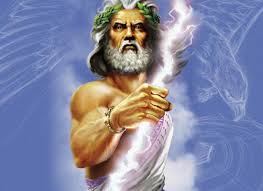 Βασιλιάς των Θεών